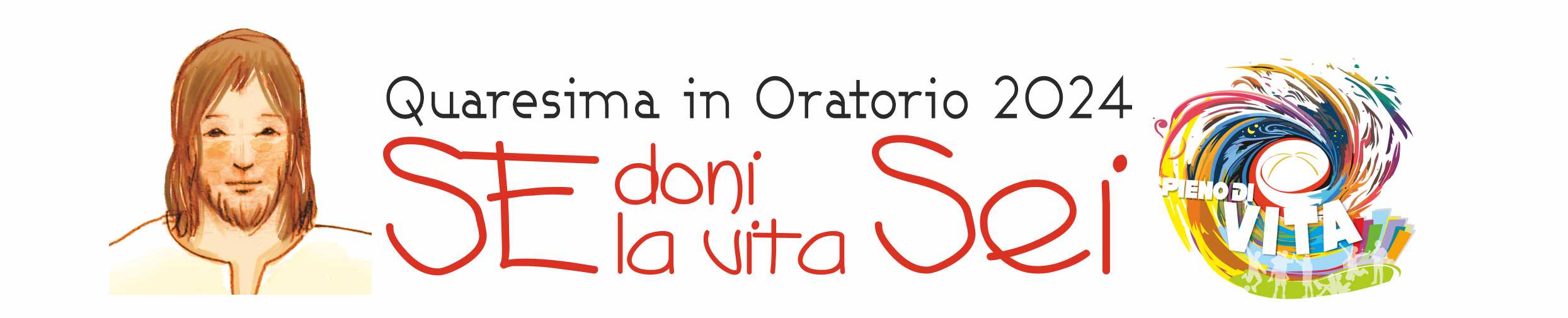 Preghiera in oratorioI gruppi che si ritrovano in oratorio la domenica pomeriggio o in altri giorni della settimana intensifichino la loro preghiera, in questo tempo di Quaresima, frequentando più spesso o un po’ più a lungo la cappella dell’oratorio oppure facendo “tappa” in chiesa, prima o dopo qualsiasi attività.Si insegni ai ragazzi e alle ragazze il gusto della preghiera, suggerendo loro di rivolgersi al Signore come si rivolgerebbero a un amico. L’esempio degli educatori che pregano con spontaneità è il migliore insegnamento.Uno schema possibile di preghiera.Al centro della preghiera ci sia la Parola di Dio e, soprattutto, il Vangelo. I brani della liturgia del giorno (specialmente i passi del Discorso della Montagna che viene letto nei giorni feriali nel rito ambrosiano) possono essere letti con i ragazzi e spiegati, prima di lasciare uno spazio di preghiera silenzioso, anticipato da qualche domanda e concluso con la lettura insieme della preghiera quotidiana tratta dal libretto allegato alla Croce della Vita. Il “Se…” del giorno può essere poi lasciato come “impegno” prima di uscire dalla chiesa.- Parola del giorno.- Spiegazione e domanda.- Breve silenzio.- Preghiera insieme (Croce della Vita).- Padre nostro.- “Se” di Quaresima del giorno (Croce della Vita).Preghiera “Se qualcuno…” davanti al CrocifissoCi si pone davanti al Crocifisso, possibilmente quello che esponiamo per il Venerdì Santo o un Crocifisso grande che abbiamo nella cappella dell’oratorio.Si chiede a tutti i presenti di mettersi un istante in ginocchio e di guardare il Crocifisso, facendo silenzio. Insieme, si fa il segno della croce, rimanendo in ginocchio, e poi ci si siede.L. «Se qualcuno vuole venire dietro a me, rinneghi se stesso, prenda la sua croce e mi segua. Perché chi vuole salvare la propria vita, la perderà; ma chi perderà la propria vita per causa mia, la troverà». Matteo 16, 24-251L. Ci sarà qualcuno che vuole andare dietro al Signore Gesù oggi? Certo che c’è! Tanti di noi sono discepoli del Signore e si impegnano a seguirlo! La domanda vera è se fra quelli che vanno dietro a Gesù vuoi esserci anche tu!T. Che cosa dobbiamo fare per essere discepoli del Signore?2L. Ognuno deve prendere la propria croce e seguirlo, ogni giorno.T. Che cosa significa?1L. Non c’è una risposta che vale per tutti. Ma ognuno di noi sa quello che deve fare per essere più buono, le parole giuste da dire per incoraggiare gli altri e non parlar male di nessuno, i pensieri e i sentimenti da avere… per fare il bene e voler bene agli amici, ai famigliari, ai compagni! 2L. Per capire che cosa significa “prendere la croce”, bisogna guardare a Gesù. Come ha fatto Gesù a prendere la sua croce? Come l’ha portata? Come ci è salito? Che cosa lo ha spinto? 1L. Guardiamo ancora il Crocifisso e cerchiamo di rispondere a queste domande, usando la nostra testa e il nostro cuore.Breve silenzio davanti al Crocifisso.T. Signore Gesù,se mi chiedi di portare la mia croce e seguirti,sono pronto!Tu aiutami a lasciar perdere quelle coseche mi fanno essere egoistae che mi fanno essere solo attento a quello che voglio per me.Aiutami a trovare la vita vera e la felicità,imparando a spendere la vita per amore,con generosità, impegno, sacrificio.Stammi vicino, Signore. Amen2L. Chiediamo anche al Padre che ci aiuti a vivere come veri discepoli del suo Figlio Gesù.T. Padre nostro…1L. Ricordate tutti: “Se doni la vita, sei PIENO DI VITA!”. Il Signore ci guidi e ci accompagni.(segnandoci con il segno della croce)T. Nel nome del Padre e del Figlio e dello Spirito Santo. Amen Con Te in pienezza di vita
Le preghiere per le domeniche di Quaresima e altri momenti nella settimana sono disponibili nel libretto a cura dell’ACR “Con Te in pienezza di vita” (ed. In dialogo).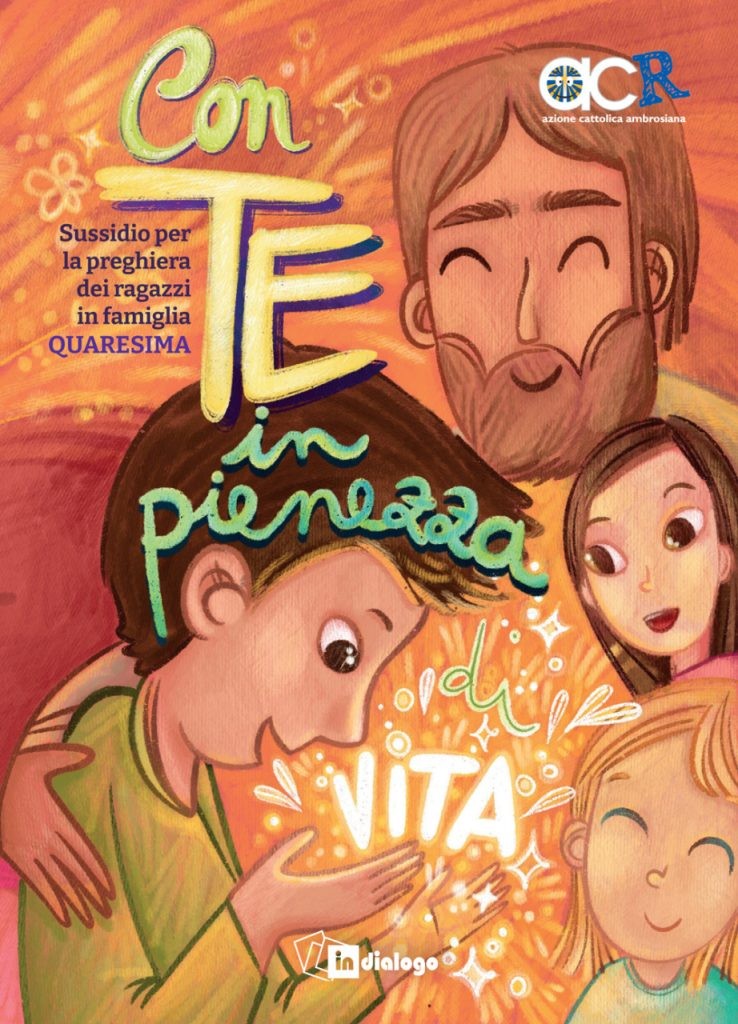 Per l’acquisto online: https://www.libreriailcortile.it/azione-cattolica/1489-con-te-in-pienezza.html La preghiera davanti alla Croce della vitaConsegnando la Croce della vita, diamo anche il libretto per la preghiera quotidiana che offre anche i “Se…” per la riflessione di ogni giorno. Quando ci troviamo con i bambini e i ragazzi in oratorio possiamo pregare con la stessa preghiera del giorno che si trova sul libretto e presentare quel “Se…” che ci impegna in quella giornata specifica. In oratorio si può pensare a un momento fisso ogni giorno con gruppi diversi, per dare continuità a una preghiera che diventa così quotidiana.Procura croce e libretti su www.libreriailcortile.it o alla libreria Il Cortile in via S. Antonio 5 a Milano (lun-ven: 9-13; 14-17. Tel. 0258391348).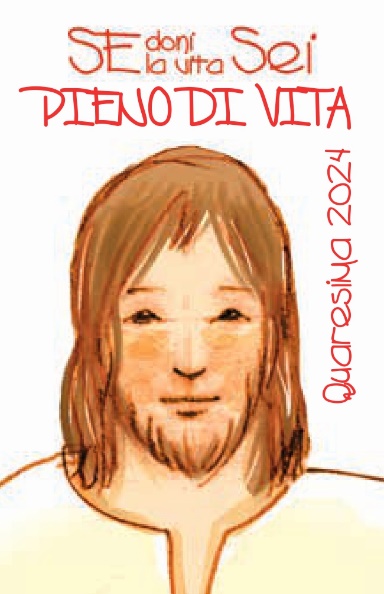 Le preghiere delle domeniche Domenica all’inizio di QuaresimaSE tu sei figlio di Dio… - Nel deserto, vado dietro a Gesù.Signore Gesù, figlio di Dio, pieno di vita,Tu, che cammini nel deserto e sconfiggi il male,aiutami a seguirti, con impegno.Insegnami a togliere l’egoismo e il male dalla mia vita. AmenDomenica della SamaritanaSE tu conoscessi il dono di Dio… - Al pozzo, lascio la mia anfora.Signore Gesù, che sei come acqua viva, piena di vita,dammi quest’acqua, perché io smetta di pensare a me stesso,e inizi a essere come una sorgente che sa donare amore e carità con generosità, senza stancarmi mai. AmenDomenica di AbramoSE rimanete nella mia parola… - Ti conosco e sono libero davvero.Signore Gesù,che mi riempi di vita e mi fai libero davvero,non lasciarmi schiavo dell’egoismo e della cattiveria,che mi tengono fermo e non mi fanno crescere.Sia la tua Parola invece a guidare i miei passi. AmenDomenica del CiecoSE costui non venisse da Dio… - Mi fido e faccio quello che mi dici.Signore Gesù, pieno di vita e pieno di luce,illuminami!Fa’ che io trasmetta intorno a me pace, consolazione, gioia e speranza.Rendimi portatore della tua luce,per contribuire a diffondere il tuo amore. AmenDomenica di LazzaroSE crederai, vedrai la gloria di Dio… - Io credo.Signore Gesù, pieno di vita,Tu sei vivo e ci vuoi vivi!Noi crediamo che Tu sei risorto dai mortie che un giorno anche noi risorgeremo con te.Forti di questa speranza, non rimaniamo spenti,ma accendiamo la vita. AmenDomenica delle Palme - Inizio Settimana AutenticaSE doni la vita, sei pieno di vita… - Benedetto colui che viene nel nome del Signore.Ti benediciamo, Signore, pieno di vita,che sei salito sulla croce per perdonarci e salvarcie per insegnarci che cos’è l’amore.Donaci una vita piena, perché tutto quello che facciamosia per benedire e amare. AmenPasqua di resurrezione – domenica 31 marzo 2024“Se uno mi ama, osserverà la mia parola e il Padre mio lo amerà e noi verremo a lui e prenderemo dimora presso di lui”. È Pasqua! Gesù è risorto dai morti!Lui è pieno di vita e vive con noi!Lui è vivo e ci vuole vivi!Alleluia!SE vuoi la pace, prega per la paceStaffetta di preghiera per la pace nella cappella dell’oratorioNella cappella dell’oratorio si possono preparare dei foglietti che andranno messi in un cestino. Si chiederà ai ragazzi di entrare in cappellina in oratorio per pregare per la pace, quando vengono in oratorio per giocare o per incontrarsi. Gli animatori, le catechiste, gli educatori, gli allenatori potranno essere “ingaggiati” per ricordare che c’è questo impegno di preghiera per la pace da tenere costante e potranno invitare i ragazzi che incontrano ad andare con loro nella cappella dell’oratorio per pregare un momento per la pace.“Pescando” il foglietto pregheranno con la preghiera che vi troveranno scritta sopra, dopo aver fatto il segno della croce, e completeranno dicendo un Padre nostro. Ecco alcuni esempi di preghiera che possono essere inseriti nei foglietti.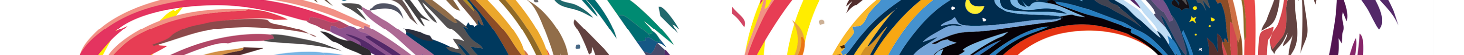 Signore, sono qui a pregarti per la pace. Ti prego ascolta la mia preghiera per tutti i paesi che sono in guerra, in particolare per l’Ucraina, la Palestina, Israele e il Medio Oriente. Ci sia finalmente la pace.Padre nostro…Maria, Regina della pace.Prega per noi.(Il Padre nostro e l’invocazione si possono inseriee in ogni foglietto)Signore Gesù, siamo stanchi di vedere tante vittime per la guerra. Ci sono tanti morti e tanta distruzione. Ti prego, ascoltami. Converti i cuori di chi provoca la violenza e fa la guerra, perché ci sia la pace. AmenSignore Gesù, lo so che tu non abbandoni chi confida in te e sei vicino ai più deboli, perché tu hai portato la Croce e sei stato uno di loro. Sono proprio i più deboli a soffrire di più, quando ci sono le guerre. Ti prego perché ci sia la pace; perché tutti, soprattutto i bambini, possano tornare a sognare e a sperare nel futuro. AmenPadre, mi sono fermato qui a pregarti per la pace, anche io nel mio piccolo. Ascolta la voce di chi invoca questo dono grande per l’umanità. Ti prego per tutte le popolazioni che soffrono per la guerra. Fa’ che al più presto abbiano la pace. AmenSignore, ascolta il grido della gente che è stanca della violenza e vuole che si fermi la guerra. Fa’ che il cuore di chi, invece, vuole usare le armi e distruggere il nemico possa convertirsi e iniziare a operare per la pace. Aiutaci a costruire un mondo più giusto. La pace è possibile. Ascolta, anche la mia voce, per una pace che arrivi al più presto. AmenSignore Gesù, sono qui a pregarti per la pace, ma so che io per primo devo impegnarmi a costruirla dove abito. Donami un cuore nuovo, capace di coraggio e compassione, di perdono e di amore. La pace che mi impegno a costruire io sia una “preghiera”, perché tu possa dare pace al mondo intero. AmenSignore Dio di pace, ascolta la nostra supplica! Aiutaci tu! Donaci tu la pace, insegnaci tu la pace, guidaci tu verso la pace. Apri i nostri occhi e i nostri cuori e donaci il coraggio di dire: “mai più la guerra!”; “con la guerra tutto è distrutto!”. Infondi in noi il coraggio di compiere gesti concreti per costruire la pace. AmenDonaci il tuo Spirito, Signore. Donalo a chi deve costruire la pace ora, perché con coraggio riesca a cambiare le cose. Solo tu puoi riempire il cuore della tua pace e solo tu puoi darci il coraggio che ci serve per testimoniare il tuo amore. Donaci il tuo Spirito, Signore e fa’ che ci sia la pace. AmenSi possono scrivere altre preghiere. Si può chiedere a un gruppo di preadolescenti o adolescenti di occuparsi di scrivere alcune preghiere per la pace da aggiungere a quelle messe qui per esempio.Si possono lasciare dei foglietti vuoti e alcune penne perché ciascuno possa scrivere la sua preghiera e lasciarla nel cestino che le raccoglie, insieme a tutte le altre ed essere così pescata.Nelle preghiere dei fedeli delle Messe domenicali si può sottolineare una di queste preghiere o comunque non manchi mai l’intenzione per la pace e perché noi possiamo diventare per primi operatori di pace.È IMPORTANTE GENERARE IL SENSO DI UNA “STAFFETTA” E PREGHIERA CONTINUA CHE NON VA A SOSTITUIRE IL GIÀ MOLTIPLICARSI DEI MOMENTI DI PREGHIERA PER LA QUARESIMA MA VA AD AGGIUNGERSI.@fondazioneoratorimilanesi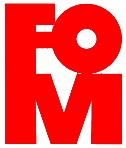 